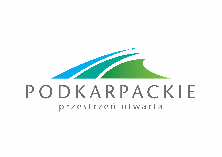 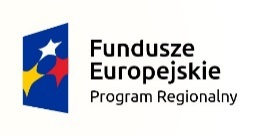 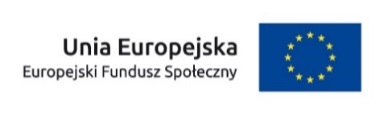 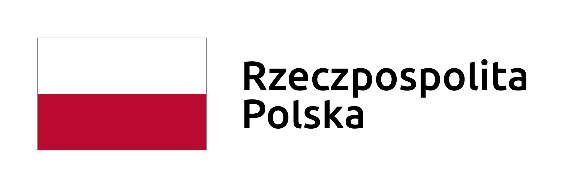 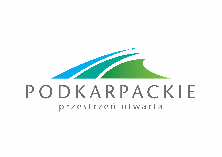 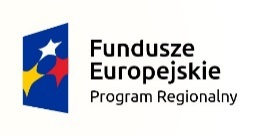 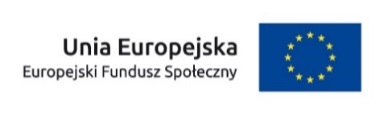 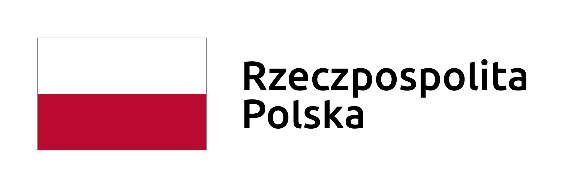 Załącznik 4.3a	Lista projektów pozytywnie zweryfikowanych pod względem  spełnienia warunków formalnych w ramach konkursu nr RPPK.09.03.00-IP.01-18-030/20w ramach Regionalnego Programu Operacyjnego Województwa Podkarpackiego na lata 2014-2020Oś priorytetowa IX JAKOŚĆ EDUKACJI I KOMPETENCJI W REGIONIE. Działanie 9.3  Zatwierdził: Maciej Karasiński, wicedyrektor ds. Europejskiego Funduszu Społecznego Wojewódzkiego Urzędu Pracy w RzeszowieRzeszów, dnia 11.03.2020 r.Lp.Numer wniosku Nazwa Wnioskodawcy Tytuł projektu 1.RPPK.09.03.00-18-0001/20Quatro Computers Maciej ZacharaCyfrowe Podkarpacie +2.RPPK.09.03.00-18-0002/20Edukacja-ProSzkolenia komputerowe dla mieszkańców woj. podkarpackiego3.RPPK.09.03.00-18-0004/20PROCESSTEAM SPÓŁKA Z OGRANICZONĄ ODPOWIEDZIALNOŚCIĄKompetencje Cyfrowe Mieszkańców Podkarpacia4.RPPK.09.03.00-18-0005/20INSPIRES Spółka z ograniczoną odpowiedzialnościąSiła kompetencji !5.RPPK.09.03.00-18-0006/20CNJA EDUKACJA-WITOLD SZASZKIEWICZ SPÓŁKA JAWNAKwalifikacje cyfrowe inwestycją w przyszłość6.RPPK.09.03.00-18-0007/20Fundacja Centrum Rozwiązań BiznesowychPodk@rpacka Ak@demia ICT II7.RPPK.09.03.00-18-0008/20MDDP Akademia Biznesu Spółka z ograniczoną odpowiedzialnościąCyfrowe Podkarpacie8.RPPK.09.03.00-18-0009/20Centrum Szkoleń i Innowacji spółka z ograniczoną odpowiedzialnościąAktywność furtką do zmian!9.RPPK.09.03.00-18-0010/204 SYSTEM POLSKA SPÓŁKA Z OGRANICZONĄ ODPOWIEDZIALNOŚCIĄPodniesienie kompetencji cyfrowych dorosłych mieszkańców województwa podkarpackiego10.RPPK.09.03.00-18-0011/20TAG - CONSULTING MARTA MACIEJAK TOMCZYKKwalifikacje cyfrowe szansą na lepsze jutro.11.RPPK.09.03.00-18-0012/20SEMIUS SP. Z O.O.Nowe kompetencje z obszaru TIK już dziś!12.RPPK.09.03.00-18-0013/207 CUBES Sp. z o.o.TIK na Podk@rpaciu13.RPPK.09.03.00-18-0014/20Custom Media Group Agnieszka KędzierskaCyfrowe Komp@tencje14.RPPK.09.03.00-18-0015/20„PRETENDER” Adrian WronkaPodkarpacka Akademia Kwalifikacji ICT15.RPPK.09.03.00-18-0016/20Centrum Szkoleniowo-Terapeutyczne SELF Tomasz Kobylański Marcin Mołoń Spółka CywilnaE-kompetencje na start!16.RPPK.09.03.00-18-0017/20Fundacja na Rzecz Psychoprofilaktyki Społecznej PRO-FILMoje kompetencje-moja przyszłość17.RPPK.09.03.00-18-0018/20CITYSCHOOL SP. Z O.O.Szkolenia komputerowe kluczem rozwoju regionu podkarpackiego18.RPPK.09.03.00-18-0019/20Wektor Consulting sp. z o.o.Akademia Kompetencji Cyfrowych19.RPPK.09.03.00-18-0020/20,,O.K. CENTRUM JĘZYKÓW OBCYCH" SPÓŁKA Z OGRANICZONĄ ODPOWIEDZIALNOŚCIĄCyfrowa przyszłość20.RPPK.09.03.00-18-0021/20WITOLD SZASZKIEWICZ CENTRUM EDUKACYJNE IDEAProgram rozwoju kompetencji ICT osób dorosłych21.RPPK.09.03.00-18-0022/20Fundacja Akademia RozwojuAkcja Cyfryzacja22.RPPK.09.03.00-18-0023/20MDDP spółka akcyjna Akademia Biznesu sp.k.Podkarpacka Akademia Umiejętności Komputerowych23.RPPK.09.03.00-18-0024/20"EKSPERT" S.C. OWCZAREK ROBERT, HODORSKI PAWEŁSzkolenia komputerowe dla początkujących.24.RPPK.09.03.00-18-0025/20Centrum Wspierania Biznesu Europea Sp. z o.o.Czas na certyfikat. Szkolenia komputerowe dla mieszkańców woj. podkarpackiego25.RPPK.09.03.00-18-0026/20KDK INFO SPÓŁKA Z OGRANICZONĄ ODPOWIEDZIALNOŚCIĄW kierunku Technologii Informacyjno - Komunikacyjnych26.RPPK.09.03.00-18-0027/20Kopido Spółka z ograniczoną odpowiedzialnościąCyfrowe społeczeństwo, cyfrowe Podkarpacie27.RPPK.09.03.00-18-0028/20FUNDACJA "MAMY PRAWA"ECDL- edukacja, certyfikacja, kwalifikacja28.RPPK.09.03.00-18-0029/20J&C GROUP Karolina Chadzypanagiotis-JurkiewiczNowe kwalifikacje - nowe perspektywy29.RPPK.09.03.00-18-0030/20TOMASZ LASZKIEWICZ TechproCAD - kwalifikacje przyszłości30.RPPK.09.03.00-18-0031/20Softronic Spółka z ograniczoną odpowiedzialnościąECDL - włącz się do społeczeństwa informacyjnego31.RPPK.09.03.00-18-0032/20Nestor Group Bartosz BerkowskiMoc cyfrowych kompetencji32.RPPK.09.03.00-18-0033/20NETBUD Tomasz OstatekPodkarpacki Program Włączenia Cyfrowego33.RPPK.09.03.00-18-0034/20FUNDACJA AKTYWNA GALICJAWitaj w świecie TIK!34.RPPK.09.03.00-18-0035/20EGZAM S.C. Hubert Cytawa Anna KotłowskaTIK - Trening innowacyjnych kompetencji35.RPPK.09.03.00-18-0036/20Fundacja KobeUdokumentuj swoje kompetencje. Szkolenia komputerowe dla mieszkańców woj. podkarpackiego36.RPPK.09.03.00-18-0038/20Perfect English Małgorzata StoneAk@demia kompetencji - szkolenia komputerowe dla mieszkańców województwa podkarpackiego37.RPPK.09.03.00-18-0039/20"Fundacja na rzecz poprawy jakości życia Od-nowa"Kreator Kwalifikacji Cyfrowych38.RPPK.09.03.00-18-0040/20Fundacja na rzecz integracji zawodowej, społecznej oraz rozwoju przedsiębiorczości VIAEdukacja - Certyfikacja - Kwalifikacja39.RPPK.09.03.00-18-0041/20Fifteen spółka z ograniczoną odpowiedzialnościąZ komputerem za Pan br@t - Twój certyfikat kwalifikacji cyfrowych.40.RPPK.09.03.00-18-0042/20ISOFT Grzegorz Lasek"Nowe umiejętności - szkolenia IT" - II edycja41.RPPK.09.03.00-18-0043/20Centrum Szkoleniowo Doradcze Jacek DanielZ komputerem na TAK42.RPPK.09.03.00-18-0044/20E BIZNES SYSTEM SP Z O OWsparcie w obszarze TIK dla osób dorosłych43.RPPK.09.03.00-18-0046/20Instytut Kariery i Doradztwa Zawodowego EPIKUR Sp. z o. o.Kompetencje na miarę XXI wieku - II edycja44.RPPK.09.03.00-18-0047/20EURO-FORUM MAREK GUDKÓWTwoje kompetencje ICT45.RPPK.09.03.00-18-0048/20Inventum Sp. z o.o.Podkarpacka Ak@demia Umiejętności Cyfrowych46.RPPK.09.03.00-18-0049/20IDEA 365 Magdalena MacutkiewiczKomputer bliżej nas47.RPPK.09.03.00-18-0051/20INSTYTUT ROZWOJU OSOBISTEGO SPÓŁKA Z OGRANICZONĄ ODPOWIEDZIALNOŚCIĄTwój sukces48.RPPK.09.03.00-18-0052/20Europejski Dom Spotkań - Fundacja Nowy StawPodkarpacka Akademia Umiejętności Cyfrowych49.RPPK.09.03.00-18-0053/20pm2pm Sp. z o.o.ZDOBĄDŹ KWALIFIKACJE TIK – BĄDŹ KONKURENCYJNY50.RPPK.09.03.00-18-0055/20Koprol Sp. z o.o.Siła cyfrowych kompetencji51.RPPK.09.03.00-18-0056/20BD Center Spółka z o. o.Podkarpacie stawia na kompetencje cyfrowe52.RPPK.09.03.00-18-0057/20ISS Projekt Sp. z o.o.TIK? TAK!53.RPPK.09.03.00-18-0058/20HUMAN ASSET Radosław CieślaOkno na świat54.RPPK.09.03.00-18-0059/20Stowarzyszenie CRAS - Centrum Rozwoju Aktywności SpołecznejKwalifikacje cyfrowe szansą na lepszą przyszłość w społeczeństwie informacyjnym55.RPPK.09.03.00-18-0060/20New English School Michalina Gromadzka-RógStawiam na kompetencje cyfrowe II56.RPPK.09.03.00-18-0061/20HOMA TEAM Wojciech HomaPodkarpackie obszary przygraniczne otwarte cyfrowo57.RPPK.09.03.00-18-0062/20SkillIT Damian LeśniakAkademia kwalifikacji cyfrowych58.RPPK.09.03.00-18-0063/20ZRYW II - OŚRODEK SZKOLENIA KIEROWCÓW Marta SkowronZRYW do komputera59.RPPK.09.03.00-18-0064/20MD OFFICE Sp. z o.o.Komputer? – dla mnie pestka!60.RPPK.09.03.00-18-0065/20Centrum Edukacyjne Technik Spółka z ograniczoną odpowiedzialnościąKwalifikacje cyfrowe oknem na świat61.RPPK.09.03.00-18-0069/20Fabryka Talentów Consulting Polska Anna NowaczekKompetencje cyfrowe dla Podkarpacia62.RPPK.09.03.00-18-0070/20FUNDACJA NA RZECZ SENIORÓW "BONUM VITAE"Cyfrowe kadry Podkarpacia63.RPPK.09.03.00-18-0072/20BONUM CONSULTING Piotr NakoniecznyGenerator ICT64.RPPK.09.03.00-18-0074/20INNOWACYJNE CENTRUM ROZWOJU S.C.Podkarpaccy specjaliści ICT65.RPPK.09.03.00-18-0075/20Wyższa Szkoła Biznesu i PrzedsiębiorczościKompetencje cyfrowe kluczem do sukcesu66.RPPK.09.03.00-18-0076/20PLUSK POLSKA spółka z ograniczoną odpowiedzialnością spółka komandytowaDoskonaląc siebie - inwestujesz w przyszłość!67.RPPK.09.03.00-18-0077/20Szkolenia i Edukacja Sp.zo.o.sp.k.Szansa tkwi w ICT!- II edycja68.RPPK.09.03.00-18-0078/20Edukator Spółka z o.o.Kompetencje i kwalifikacje cyfrowe - szansą na sukces zawodowy69.RPPK.09.03.00-18-0079/20Piotr Matysiak 'EL TRANS'Rozwój kompetencji cyfrowych dla mieszkańców Podkarpacia70.RPPK.09.03.00-18-0080/20WKK SZKOLENIA I EDUKACJA SPÓŁKA Z OGRANICZONĄ ODPOWIEDZIALNOSCIĄKompetencje cyfrowe szansą na lepszą przyszłość!71.RPPK.09.03.00-18-0081/20Zakład Usług Socjalnych i Edukacji Astchem Hurtownia Firmowa Krzysztof ZaleskiCyfrowa Akademia - szkolenia z zakresu kompetencji cyfrowych dla mieszkańców województwa podkarpackiego72.RPPK.09.03.00-18-0082/20Fundacja Challenge EuropeE-kompetentni – szkolenia komputerowe dla mieszkańców województwa podkarpackiego73.RPPK.09.03.00-18-0083/20HDA - Centrum Szkolenia, Doradztwa Finansowego i Biznesu Hubert DurlikAkademia umiejętności komputerowych74.RPPK.09.03.00-18-0084/20"INNOVO" INNOWACJE W BIZNESIE SP. Z O.O.Szkolenia komputerowe Twoją szansą - edycja II75.RPPK.09.03.00-18-0085/20Towarzystwo Altum, Programy Społeczno-GospodarczeKompetencje cyfrowe dla Wszystkich - edycja II76.RPPK.09.03.00-18-0087/20Powiat Mielecki/Centrum Kształcenia Praktycznego i Doskonalenia Nauczycieli w MielcuAkademia kwalifikacji komputerowych77.RPPK.09.03.00-18-0088/20Izba Rzemieślnicza oraz Małej i Średniej Przedsiębiorczości w TarnowieLepsze jutro z kwalifikacjami78.RPPK.09.03.00-18-0089/20Fundacja Centrum Poradnictwa Prawnego PrawnikonSzkolenia z zakresu TIK szansą na lepsze jutro79.RPPK.09.03.00-18-0090/20"ONLINE-SKILLS" SPÓŁKA Z OGRANICZONĄ ODPOWIEDZIALNOŚCIĄAKADEMIA KOMPETENCJI CYFROWYCH dla mieszkańców województwa podkarpackiego80.RPPK.09.03.00-18-0092/20IT Config Spółka z ograniczoną odpowiedzialnościąSt@rt w IT!81.RPPK.09.03.00-18-0093/20NOEZA NON-PROFIT SPÓŁKA Z OGRANICZONĄ ODPOWIEDZIALNOŚCIĄAktywny obywatel 282.RPPK.09.03.00-18-0094/20Rzeszowska Agencja Rozwoju Regionalnego S.ACyfrowa Akademia Kompetencji 50+83.RPPK.09.03.00-18-0095/20Centrum Edukacyjno - Szkoleniowe Spółka z ograniczoną odpowiedzialnościąPodkarpacka @kademia kompetencji komputerowych84.RPPK.09.03.00-18-0097/20Placówka Kształcenia Policealnego i Kursowego MITEINANDER s.c Beata Zawada i Zbigniew ZawadaZ certyfikatem cyfrowym po awans życiowy - kursy komputerowe dla osób po 50 roku życia.85.RPPK.09.03.00-18-0098/20Fundacja Wspierania Zrównoważonego RozwojuPRZEMYSKA AKADEMIA ICT I JĘZYKÓW OBCYCH86.RPPK.09.03.00-18-0099/20Piotr Robert Szmigiel Centrum Szkoleniowe NORTONNowe kompetencje!87.RPPK.09.03.00-18-0100/20Stawil Sp. z o.o.Nabywamy kompetencje cyfrowe88.RPPK.09.03.00-18-0101/20EDU-IT AUGUSTYN, NIEDBAŁA, PIEPRZYCKI SPÓŁKA JAWNAPostaw na rozwój kwalifikacji cyfrowych89.RPPK.09.03.00-18-0102/20Fundacja Dla WasICT zawsze na czasie!90.RPPK.09.03.00-18-0103/20ŁĘTOWSKI CONSULTING Szkolenia, Doradztwo, Rozwój Mateusz ŁętowskiPodkarpacka Akademia Kompetencji Cyfrowych91.RPPK.09.03.00-18-0104/20TRAMPOLINA KARIERYZ IT na TY92.RPPK.09.03.00-18-0105/20Firma Handlowo - Usługowa "PROGRES" Piotr MajewskiCyfrowy zawrót głowy93.RPPK.09.03.00-18-0106/20"MDG DORADZTWO GOSPODARCZE" SPÓŁKA Z OGRANICZONĄ ODPOWIEDZIALNOŚCIĄEdukacja dla cyfryzacji94.RPPK.09.03.00-18-0107/20COGITO Centrum Kształcenia Sp. z o. o. (126/20)Aktywnie klikając95.RPPK.09.03.00-18-0108/20CTS Customized Training Solutions Sp. z o.o.Centrum Twojego Sukcesu - szkolenia informatyczne96.RPPK.09.03.00-18-0109/20Centrum Promocji Biznesu Paweł ZającCyfrowa szansa - II edycja97.RPPK.09.03.00-18-0110/20Przedsiębiorstwo Zastosowań Informatyki "ARTCOM" Roman BocheńskiAkademia kompetencji cyfrowych98.RPPK.09.03.00-18-0111/20AMD GROUP Michał DrymajłoICT-Klikasz-TY99.RPPK.09.03.00-18-0112/20Fundacja imienia Braci Sołuńskich - Cyryla i MetodegoAkademia cyfrowych kompetencji Cyryla i Metodego100.RPPK.09.03.00-18-0114/20SAGITUM SPÓŁKA AKCYJNAAKADEMIA IT SAGITUM101.RPPK.09.03.00-18-0115/20HYBRYDA Katarzyna WolakKomputer102.RPPK.09.03.00-18-0116/20Europejskie Centrum Szkoleń Spółka z ograniczoną odpowiedzialnościąPostaw na siebie103.RPPK.09.03.00-18-0118/20Caritas Archidiecezji PrzemyskiejIT z CarITas104.RPPK.09.03.00-18-0119/20NEXORIS SPÓŁKA Z OGRANICZONĄ ODPOWIEDZIALNOŚCIĄPodkarpacka Oferta Szkoleń Komputerowych105.RPPK.09.03.00-18-0120/20Podkarpacka Izba GospodarczaAkademia TIK106.RPPK.09.03.00-18-0121/20Stowarzyszenie Laboratorium InspiracjiKompetencje TIK - akademia umiejętności107.RPPK.09.03.00-18-0122/20COMMA Piotr UjmaSiła cyfrowych kwalifikacji108.RPPK.09.03.00-18-0123/20miliTar Artur KaczmarczykZdobądź kluczowe kompetencje komputerowe - edycja II109.RPPK.09.03.00-18-0125/20Projekty Ewa MackiewiczCzas na kompetencje TIK110.RPPK.09.03.00-18-0126/20Fundacja MultiRegionPodkarpacie stawia na TIK!111.RPPK.09.03.00-18-0127/20GD Consulting NON PROFIT Sp. z o.o.TIK - TAK112.RPPK.09.03.00-18-0130/20FUNDACJA COOPERANTEUmiejętności ku przyszłości113.RPPK.09.03.00-18-0131/20ICT Artur OlesińskiZaprojektuj swoje kwalifikacje cyfrowe114.RPPK.09.03.00-18-0135/20EDUKACJA BEZ BARIER - FUNDACJA NA RZECZ ROZWOJU EDUKACJI W POLSCEWzrost kompetencji w obszarze technologii informacyjno-komunikacyjnych mieszkańców województwa podkarpackiego115.RPPK.09.03.00-18-0136/20KOPIDO SPÓŁKA Z OGRANICZONA ODPOWIEDZIALNOŚCIĄ SPÓŁKA KOMANDYTOWAWzbogać swoje CV o kwalifikacje IC3116.RPPK.09.03.00-18-0137/20INTER IT SPÓŁKA Z OGRANICZONĄ ODPOWIEDZIALNOŚCIĄPAKT – PODKARPACKA AKADEMIA KOMPETENCJI TIK117.RPPK.09.03.00-18-0140/20Stowarzyszenie "Niżańskie Centrum Rozwoju"Cyfrowy ekspert118.RPPK.09.03.00-18-0143/20Podkarpacki Ośrodek Szkoleniowo-Doradczy Sp. z o.o.Podkarpacka Akademia Kompetencji Cyfrowych119.RPPK.09.03.00-18-0144/20Podkarpacka Fundacja Rozwoju KulturyNowe kompetencje w zakresie języków obcych i kompetencji komputerowych TIK – Narodowy Instytut Kształcenia120.RPPK.09.03.00-18-0145/20Angelika Sznabel AkapitPodkarpacka Akademia Cyfrowa121.RPPK.09.03.00-18-0146/20CDG PRO Sp. z o.o.Informacje uTajnione122.RPPK.09.03.00-18-0147/20DGProgress Grzegorz DrzewoszNauka obsługi komputera na Podkarpaciu123.RPPK.09.03.00-18-0149/20E service Sp.z.o.oKompetencje IT dopasowane do potrzeb rynku124.RPPK.09.03.00-18-0150/20Stowarzyszenie Podkarpacki Związek Byłych Pracowników PGRKLIK - PODKARPACKIE - KLIK_2.0125.RPPK.09.03.00-18-0153/20JERZY ŻEMŁA WROCOMP SZKOLENIA - USŁUGI INFORMATYCZNEPodkarpacka Akademia Umiejętności TIK